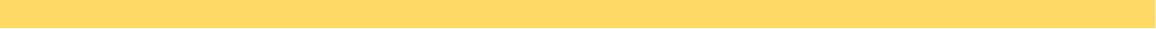 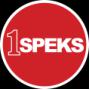 																																																																																																																																																																																												BORANG ADUAN (HELPDESK) 																																																																																																																																		SISTEM PERAKAUNAN AKRUAN KERAJAAN NEGERI (1SPEKS) 																					BAHAGIAN A(1): MAKLUMAT ADUAN (Sila guna HURUF BESAR)																					  2 Nama Pengguna: 		    7 Emel :   _________________________________________   										                                 (P)  _______________________________           8 (a)				Modul 1SPEKS:(Sila Tanda [√] dan Sertakan Lampiran Sekiranya Ada)																						BAHAGIAN A(2): KETERANGAN ADUAN   																						10 										No. Rujukan Dokumen  (No. Rekod Dokumen / No. Arahan Pembayaran / No. Pesanan Tempatan / No. Inden dan lain- lain)                 (Sila lampirkan laporan / dokumen dan screenshot jenis ralat yang berkaitan)																						12								Pengesahan Pengguna: 																																								………………………………………………………………………..																																																																		Tarikh: __________________________________																																								Tandatangan Pengguna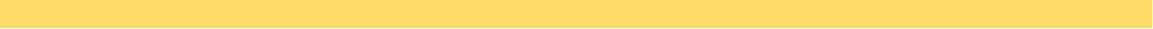 																						BAHAGIAN B: PENGURUSAN ADUAN  (Diisi oleh Implementor sahaja) 																						1 												Medium Penghantaran Aduan: 																					2 												No. Log:																																																																																																																																																																														3 																Keutamaan Log:																						4 												Problem Area :																																								………………………………………………………………………..																																																																		Tarikh: __________________________________																																									Tandatangan Implementor1 ID Pengguna: 3 Kod PTJ:4 Nama PTJ: 	5 Negeri: 6 No Telefon (HP)  Pentadbiran dan KeselamatanBajetLejar AmPengurusan TunaiPendahuluan dan Tuntutan Akaun Belum Terima Perolehan Perakaunan Projek Pengurusan Aset dan Inventori Akaun Belum Bayar Pelaburan  Pengurusan Kontrak MyCostPinjaman  DMS Gaji Laporan Business IntelligencePortal Integrasi Luar BarcodingPinjaman Kakitangan               	(b)				Lain-lain: (Sila Tanda [√] dan Sertakan Lampiran Sekiranya Ada)              	(b)				Lain-lain: (Sila Tanda [√] dan Sertakan Lampiran Sekiranya Ada)              	(b)				Lain-lain: (Sila Tanda [√] dan Sertakan Lampiran Sekiranya Ada)              	(b)				Lain-lain: (Sila Tanda [√] dan Sertakan Lampiran Sekiranya Ada)              	(b)				Lain-lain: (Sila Tanda [√] dan Sertakan Lampiran Sekiranya Ada)              	(b)				Lain-lain: (Sila Tanda [√] dan Sertakan Lampiran Sekiranya Ada)              	(b)				Lain-lain: (Sila Tanda [√] dan Sertakan Lampiran Sekiranya Ada)              	(b)				Lain-lain: (Sila Tanda [√] dan Sertakan Lampiran Sekiranya Ada)              	(b)				Lain-lain: (Sila Tanda [√] dan Sertakan Lampiran Sekiranya Ada)              	(b)				Lain-lain: (Sila Tanda [√] dan Sertakan Lampiran Sekiranya Ada)              	(b)				Lain-lain: (Sila Tanda [√] dan Sertakan Lampiran Sekiranya Ada)              	(b)				Lain-lain: (Sila Tanda [√] dan Sertakan Lampiran Sekiranya Ada)              	(b)				Lain-lain: (Sila Tanda [√] dan Sertakan Lampiran Sekiranya Ada)Chart of Account (Permohonan Kemaskini)Chart of Account (Log)Hardware & SoftwarePKI Security Dashboard Report Lain-lain 9       Tajuk: 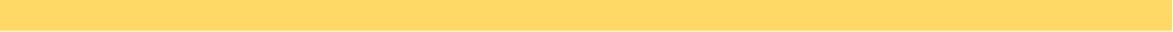 		11								n:Keterangan Aduan :Emel Walk-in dfdsfsd3 Hari7 Hari10  HariChange RequestDataHardwareOthersProcedure Issue			Program (Bugs)		Security5 												Tarikh Log Diterima:  	6 												Tarikh Log di Kunci Masuk:	7 												Pengesahan Implementor: 